21.04.2020. UTORAKPRIRODA I DRUŠTVOZaštita i čuvanje okolišaPročitaj tekst u udžbeniku na 94. i 95 str.Usmeno odgovori na ova pitanja.Zašto se kućno smeće ne smije ostavljati u okolišu?Gdje trebamo odlagati kućno smeće?U kakve spremnike odlažemo smeće?Kako nazivamo razvrstano smeće?Zašto odvojeno skupljamo otpad?Zašto je važno saditi cvijeće i drveće?Kako se vi brinete za svoj okoliš?	Razvrstavate li vi kućno smeće?U pisanku zapiši naslov i današnji nadnevak.Prepiši, nacrtaj i nauči.                                             ZAŠTITA I ČUVANJE OKOLIŠAKlikni na poveznicu i ponovi.https://wordwall.net/hr/embed/b2f5a3697aeb4541bed7f3fab6f7d153?themeId=1&templateId=46HRVATSKI JEZIKPismo iz Zelengrada, Nevenka VidekPročitaj priču još jednom. Vježbajmo čitanje.Ponovi klikom na poveznicu. Odigraj kviz.https://view.genial.ly/5a9d860c5e2a2113a8a2305a#page-1Klikni na poveznicu i pogledaj kratak video.https://www.youtube.com/watch?v=Tnry3xcbz6M&feature=youtu.be&fbclid=IwAR1SXkpQnJGSqidGHLdTVqK06fvrzUGlVhp-zxm4cIjCvmKg8B_L0HsL7EERazmisli o poruci koju ti šalje ovaj video. Otvori bilježnicu iz lektire i zapiši: EKOLOŠKE PORUKE LJUDIMAZADATAK: Napiši 5 ekoloških poruka ljudima, kojima ih pozivaš da čuvaju i štite planet Zemlju od onečišćenja i zagađenja. U osmišljavanju poruka može ti pomoći video kojeg si pogledao/pogledala. Budi maštovit/maštovita!MATEMATIKABROJEVI 2, 5 i 10 U MNOŽENJU I DIJELJENJU, BROJEVI 1 I 0 U MNOŽENJU – vježbanjeKlikni na poveznicu. Zabavi se i dobro ponovi!https://www.bookwidgets.com/play/WB54ETOtvori zbirku zadataka na str. 114. i 115. Riješi zadatke bez pomoći roditelja. Traži pomoć kada ti uistinu zatreba.Provjeri točnost i izvrši samoprocjenu. SAMOPROCJENA (ispod zadataka nacrtaj smajlić)   Sve razumijem, rješavam zadatke bez teškoća i bez pomoći roditelja.
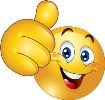  Uglavnom razumijem, ali moram još malo učiti da mi bude jasnije. Kod nekih zadataka tražio/tražila sam pomoć roditelja.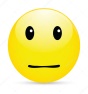  Gradivo mi nije jasno. Teško se snalazim u zadacima. Zadatke sam riješio/riješila uz pomoć roditelja.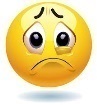 Fotografiraj zadatke i pošalji učiteljici na pregled.LIKOVNA KULTURADizajn plakata22. travnja Dan planeta ZemljeKlikni na poveznicu i pogledaj  kratak video. Prati i čitaj pozorno.https://www.youtube.com/watch?v=fuHQgpbkqhQ&feature=youtu.be&fbclid=IwAR2FtNVM1o3CDFW4HjbW-6vSFdBTAiubssvCajJDELC7BpA5Kv-qejRXmk0Sutra naša planeta Zemlja slavi rođendan! Kako biste je mogli razveseliti i iznenaditi? Što mislite koji poklon bi za našu Zemljicu bio najdragocjeniji?Zasigurno taj kad bi je ljudi čuvali i štitili od raznih onečišćenja.Vaš će zadatak biti izraditi plakat povodom Dana planeta Zemlje na kojem ćete prikazati kakav planet svi želimo da bismo ugodno živjeli, te da bi i ona sama bila sretna. Možete crtati bojicama, flomasterima, izrezivati i lijepiti slike okoliša bez smeća, čistih jezera, rijeka, mora, zraka iz časopisa, lijepih cvjetnih livada, razlistanih i bogatih šuma, životinja…Neka je svaki vaš crtež ili fotografija popraćena jednom ekološkom porukom.(Može i poruke koje ste zapisivali u lektiru.)Ispunite papir detaljima, budite kreativni i maštoviti. Kombinirate tehniku kolaža, flomastera, drvenih bojica ili pastela, ovisno što kod kuće imate.  Istaknite naziv plakata vezan uz Dan planeta Zemlje. Ovo je primjer jednog plakata.Ti izradi svoj s drugačijim crtežima, fotografijama i eko porukama. Do idućeg utorka pošalji učiteljici na pregled. Potrudi se i zaradi lijepu ocjenu..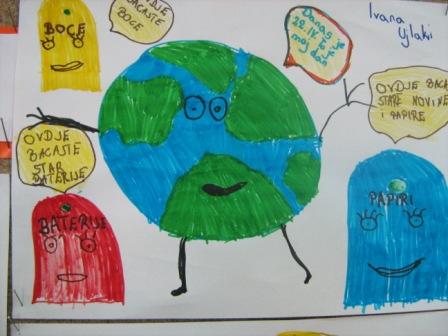 